Είναι οκ να μην κερδίζω πάνταΜου αρέσει να παίζω παιχνίδια με τους φίλους μου.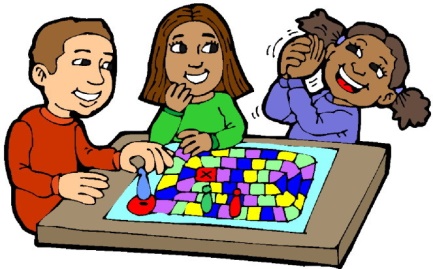 Μερικές φορές κερδίζω εγώ. Τότε, νιώθω πολύ χαρούμενος!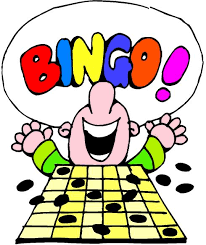 Κάποιες άλλες φορές χάνω. Είναι η σειρά του φίλου μου να κερδίσει.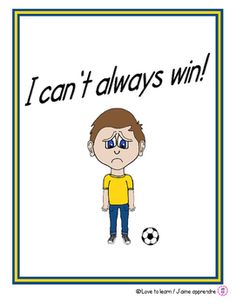 Τότε μπορεί να νιώσω λυπημένος ή θυμωμένος. Αυτό είναι οκ. Μπορώ να πω ΄΄Δεν πειράζει που δεν   κέρδισα΄΄ ή ΄΄Την επόμενη φορά θα είναι η σειρά μου να κερδίσω΄΄.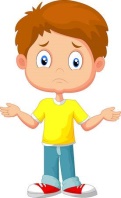 Δεν κλαίω, δεν μιλώ άσχημα, ούτε χτυπώ τον φίλο μου όταν χάνω. Μπορώ να του πω ΄΄ Πολύ καλή δουλειά΄΄, ΄΄Μπράβο σου που κέρδισες΄΄.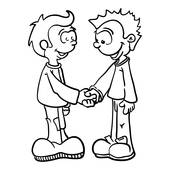 Ετσι θα ήμαστε όλοι χαρούμενοι !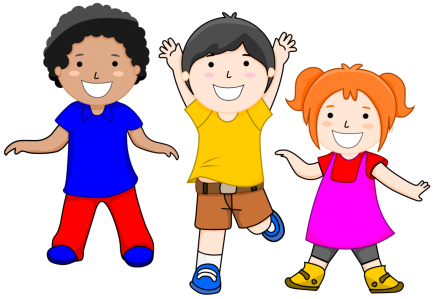 